РЕШЕНИЕОб утверждении отчета об исполнении бюджета муниципального образования «Муки-Каксинское» за 2019 годаПринято Советом депутатовмуниципального образования«Муки-Каксинское»                                                                   13 мая 2020 года                                                                                                          Рассмотрев представленный отчет об исполнении бюджета муниципального образования «Муки-Каксинское» за 2019 год, Совет депутатов муниципального образования «Муки-Каксинское» решает:1. Утвердить отчет об исполнении бюджета муниципального образования «Муки-Каксинское» за 2019 года по доходам в сумме 4 306,8 тыс. руб., по расходам в сумме 4 335,0 тыс. руб., дефицит бюджета – 28,2 тыс. руб., согласно приложений.Глава муниципального образования«Муки-Каксинское»                                                                         А.П.Сидоровас. Муки-Какси13.05.2020 г.№ 12Совет депутатовмуниципального образования«Муки-Каксинское»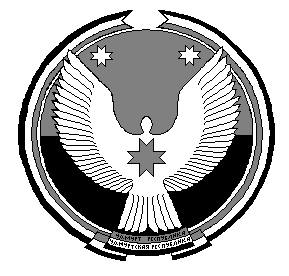 «Муки-Какси» муниципал кылдытэтысьдепутатъёслэн кенешсы